ИНФОРМАЦИОННО-АНАЛИТИЧЕСКИЙ ОТЧЕТо проведении урока – семинара по профилактике табакокурения1.Дата и время проведения : 27.02.18 2.Место проведения (точный адрес) : ул. Комсомольская 33.Форма проведения  (акция, круглый стол, турпоход и т.д.) урок- семинар4.Цель проведения : формирование негативного отношения к табакокурению5. Категория участников (студенты, учащиеся ОУ, рабочая молодежь), охват: учащиеся, участники клуба Спектр6. Привлечение подростков, стоящих на разных видах учета (если да, то ФИО подростка): -7.Краткое описание мероприятия: ребятам прослушали информацию о вреде табака для молодого организма8.Информация о достигнутых результатах: пропаганда ЗОЖ9.Привлеченные ведомства (общественные организации, учреждения, отдельные лица): -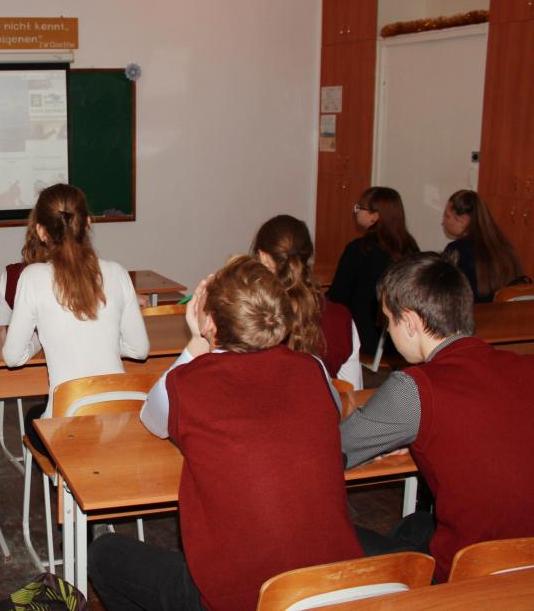 СельскоепоселениеКол-во участниковдо 14 летКол-во участников и зрителей от 14 до 17 лет         Кол-воучастников и зрителей в возрасте от 18 до 30 летКол-во участников и зрителей в возрасте от 30 лет Кол-во     СОПОбщий охватМолодежи в возрасте от 14 до 30 летСтаролеушковское-18        ---18Всего-18        ---18Специалист по работе с молодежьюСтаролеушковского сельского поселения                                   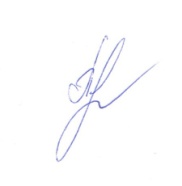 Л.А. Порошина